Independent Reading Assignment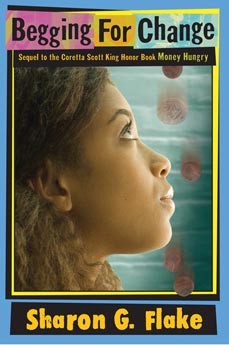 During Content Area Reading, you were expected to master all elements of plot, character, conflict, theme, and setting.  In order to review this material and start English I on the right foot, please read Begging for Change, the second book following Money Hungry.  As you read, complete the charts for each concept we have learned.  This assignment is due on ________________ and will count as your first grade for the semester.Begging for Change: Characterization ChartSetting AnalysisBegging for Change: Conflict AnalysisUse the following chart to analyze the various conflicts developed in the novel.Plot Analysis: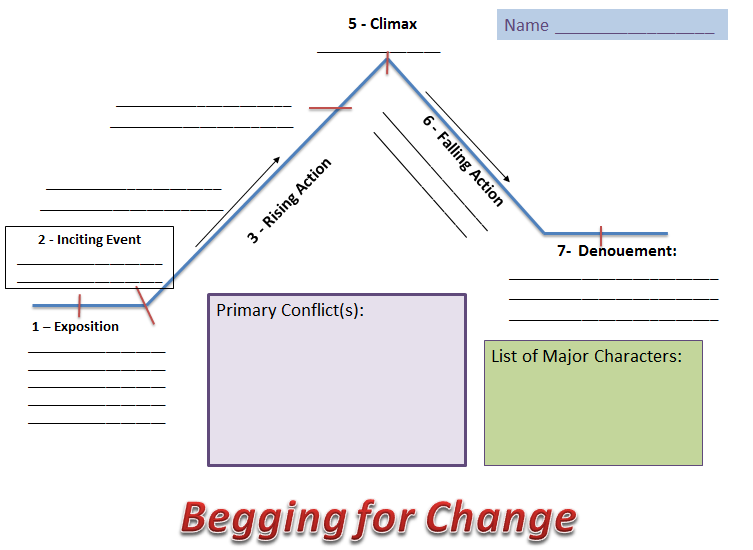 SWBS Theme AnalysisDirections: Use SWBS to create a theme statement.  Remember to use thorough answers and complete sentences to best prepare for your theme statement.Short Answer QuestionsDirections:  Answer the following questions thoughtfully.  Questions 1-5 reflect on the previous learning which occurred during class while reading Money Hungry.  You should answer these questions before reading Begging for Change.  Questions are graded on a scale of 1-5 depending on the quality of response.  Make sure all answers are written in complete sentence form.  Additionally, if the question has multiple parts, make sure you have addressed all sections.Raspberry and her friends all want money for different reasons. Compare and contrast these reasons. Are they all equally important?Raspberry and her friends each seem to have their own share of problems. Zora’s parents are recently divorced, Ja’nae’s mother abandoned her, and Mai is embarrassed of her family. Do you relate to Raspberry or any of her friends? If so, which friend and why?Raspberry’s friends become tired of her money schemes, and begin to call her “greedy”. Do you really think she is selfish? What other words might you use to describe her instead? Although Raspberry and her mother do not have much, they have each other. What lesson does this teach you about family? What do you think about money after reading this story?Do you know of or have you seen anyone living in poverty? What are ways you could help those less fortunate?  In what ways could growing up in poverty affect a teen’s life?Directions:  Answer the following questions thoughtfully.  These questions reflect on topics covered in  Begging for Change. You should answer these questions as you prepare for your story analysis of the text as a part of your Winter Reading.  Questions are graded on a scale of 1-5 depending on the quality of response.  Make sure all answers are written in complete sentence form.  Additionally, if the question has multiple parts, make sure you have addressed all sections.Why does Rasberry steal Zora’s money? Do you think Zora should consider her a friend   anymore? Why or why not? Would you be able to forgive Raspberry?  Which adults in Rasberry’s life act as surrogate parents? How do adults other than your parents influence your own life? Can other people ever make up for a missing parent?  Ms. Hill says, “We can make something sweet and good out of all the mess around us. If we  want.” Do you agree with her? How does she try to accomplish this in her life? How could you?  Would you ever write letters that you wouldn’t send? Why or why not? What is the significance of this action for Momma?  What is the significance of this action to Raspberry?  Do you agree with Rasberry that Ms. Hill brings on some of the grief in her life by digging into other people’s business? If you do, explain how. If not, why not? Rasberry says, “I’m gonna live in a big house, with four bathrooms, eight fireplaces, and a refrigerator so big it’ll have four doors on it.” What qualities about Rasberry make you believe this statement? What personality traits does Rasberry possess that will make her dreams come true? Are their any qualities she’ll have to overcome to succeed?  Why doesn’t Zora tell the other girls about what Rasberry did? Would you have told them? Do you feel sorry for Rasberry when she gets her own money stolen? Why or why not?  Why do you think Rasberry’s stealing escalates in this novel? Why does Sato accept the fact that Raspberry stole once from her friend? Do you think he would still be interested in her if she repeated the offense? Do you think this will affect Raspberry’s penchant for pilfering money? Why or why not? Would this be an important issue for you in a relationship? Why?English IReading Accountability FormDuring Content Area Reading, I was expected to master all elements of plot, character, conflict, theme, and setting.  In order to review this material and start English I on the right foot, all students were expected to read Begging for Change and complete the charts for each concept learned during CAR.  This assignment was due on ____________________ and counted as my first test grade for the semester.    Below I have included my progress and plans for completion of this task prior to due date.Character’s NameDescription *Justification +Character’s NameDescription *Justification +What are some of the secondary conflicts in the novel? Remember, characters other than the main character can experience important conflicts. Identify one conflict for each provided character.What are some of the secondary conflicts in the novel? Remember, characters other than the main character can experience important conflicts. Identify one conflict for each provided character.What are some of the secondary conflicts in the novel? Remember, characters other than the main character can experience important conflicts. Identify one conflict for each provided character.CharacterExplain the conflictHow is it resolved?MommaZoraJa’naeMaiMiracleTask ComponentStatus (How much have I done?)What is my plan for completion?Teacher/student initial and date when turned in.Reading QuestionsCharacterization ChartSetting AnalysisConflict AnalysisPlot MapTheme Statement